ПРОЕКТ    Вносится Главой Северодвинска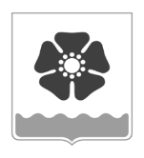 Городской Совет депутатовмуниципального образования «Северодвинск» (Совет депутатов Северодвинска)седьмого созываРЕШЕНИЕот                                 № О внесении изменений в решение Муниципального Совета Северодвинска от 30.05.2002 № 57В соответствии со статьей 5.2 Федерального закона от 14.03.1995 № 33-ФЗ «Об особо охраняемых природных территориях», законом Архангельской области от 24.02.2015 № 242-14-ОЗ «Об особо охраняемых природных территориях в Архангельской области» Совет депутатов СеверодвинскаРЕШИЛ:1. Внести в решение Муниципального Совета Северодвинска от 30.05.2002 № 57 «Об особо охраняемой природной территории местного значения – природный рекреационный комплекс «Сосновый бор острова Ягры» (в редакции от 25.04.2019) следующие изменения:1) в пункте 4.1 слова «в целях осуществления муниципального контроля в области использования и охраны особо охраняемых природных территорий местного значения вред, причиненный» заменить словами «возмещение вреда, причиненного»;2) в Положении «Об особо охраняемой природной территории местного значения – природный рекреационный комплекс «Сосновый бор острова Ягры»:дополнить пунктом 5.1 следующего содержания:«5.1. Администрация Северодвинска утверждает правила организации и осуществления туризма, в том числе обеспечения безопасности туризма в природном рекреационном комплексе, и порядок расчета предельно допустимой рекреационной емкости территории при осуществлении туризма на основании утверждаемых Правительством Российской Федерации типовых правил организации и осуществления туризма, в том числе обеспечения безопасности туризма на территории особо охраняемых природных территорий регионального и местного значения, и типового порядка расчета предельно допустимой рекреационной емкости таких территорий при осуществлении туризма.»;пункт 8 изложить в следующей редакции:«8. Управление природным рекреационным комплексом и организацию туризма осуществляет Администрация Северодвинска.»;дополнить пунктом 11 следующего содержания:«11. На территории природного рекреационного комплекса могут проводиться совместные рейды сотрудников правоохранительных органов, общественных инспекций, сформированных общественными природоохранными организациями, и должностных лиц Администрации Северодвинска, уполномоченных на осуществление муниципального контроля в области охраны и использования особо охраняемых природных территорий местного значения на территории городского округа Архангельской области «Северодвинск».».2. Настоящее решение вступает в силу после его официального обнародования.3. Обнародовать (официально опубликовать) настоящее решение в сетевом издании «Вполне официально» (вполне-официально.рф).ПредседательСовета депутатов Северодвинска___________________ М.А. СтарожиловГлава Северодвинска   ____________________ И.В. Арсентьев